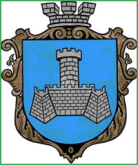 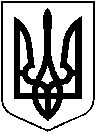                                                 УКРАЇНАХМІЛЬНИЦЬКА МІСЬКА РАДАВІННИЦЬКОЇ ОБЛАСТІ  Р О З П О Р Я Д Ж Е Н Н ЯМІСЬКОГО  ГОЛОВИВід “28” жовтня  2019  року                                                    №415-рПро організацію та проведення молодіжного заходу «Вечірка Хелловін» На виконання пункту 2.2. «Програми підтримки сім’ї, дітей та молоді, запобігання домашньому насильству, забезпечення рівних прав і можливостей жінок та чоловіків та попередження торгівлі людьми  Хмільницької міської ОТГ на 2019-2021 роки», затвердженої рішенням 53 сесії міської ради 7 скликання від 19.10.2018 року № 1710 (зі змінами), з метою підвищення рівня популяризація у молодіжному середовищі здорового та активного способу життя  ст.ст. 42, 59 Закону України «Про місцеве самоврядування в Україні»:Провести в Хмільницькій міській ОТГ 31 жовтня 2019 року молодіжний захід «Вечірка Хелловін».КП Хмільниккомунсервіс (Полонський С.Б.) провести монтаж та підключення дюралайтів на  конструкції літнього танцювального майданчику та забезпечити загальне електропостачання під час проведення молодіжного заходу «Вечірка Хелловін».Відповідальним виконавцям відділу у справах сім’ї та молоді (Дем’янюк П.І.), сектору з питань культури (Стукан В.П.), службі у справах дітей (Тишкевич Ю.І.), міському центру соціальних служб сім’ї дітей та молоді (Войтенко Т.В.), територіальному центру (Вепренцевій Н.С.), КП Хмільниккомунсервіс (Полонський С.Б.) забезпечити організаційну та технічну підтримку молодіжного заходу «Вечірка Хелловін».Контроль за виконанням цього розпорядження покласти на заступника міського голови з питань діяльності виконавчих органів міської ради Загіку В.М.Міський голова                                                           Редчик С.Б.С. МаташВ. Загіка  Н. БуликоваП. Дем’янюк  